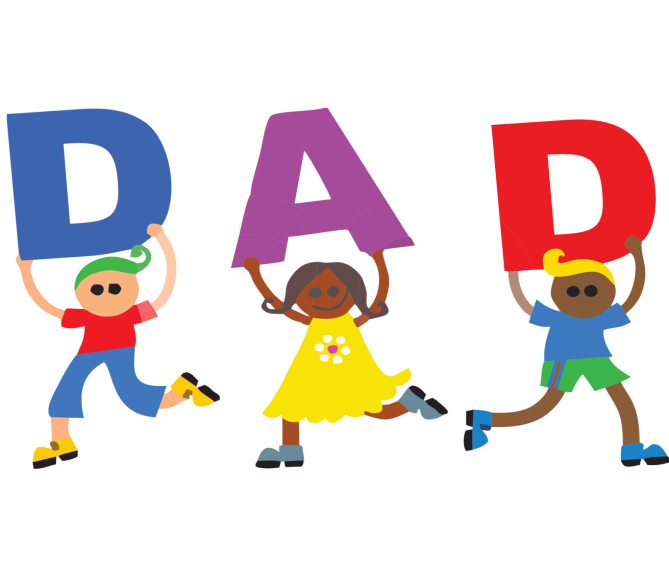 Please join the Holy Spirit School Community for a Mass in Celebration of FathersMarch 20, 20209:00amOur school day will begin at 9:00am in the church. Dads and children are welcome to meet us there. If Dads are unable to attend, children are welcome to invite uncles, big brothers, or adopt one of their friend’s Dads with a prior note from their parents.  If not coming at 9:00am we will be glad to receive the children at the regular 8:00 school time.  Receptions will follow mass in your children’s classrooms. 